Краткосрочный проект в разновозрастной группе«АЗБУКА БЕЗОПАСНОСТИ»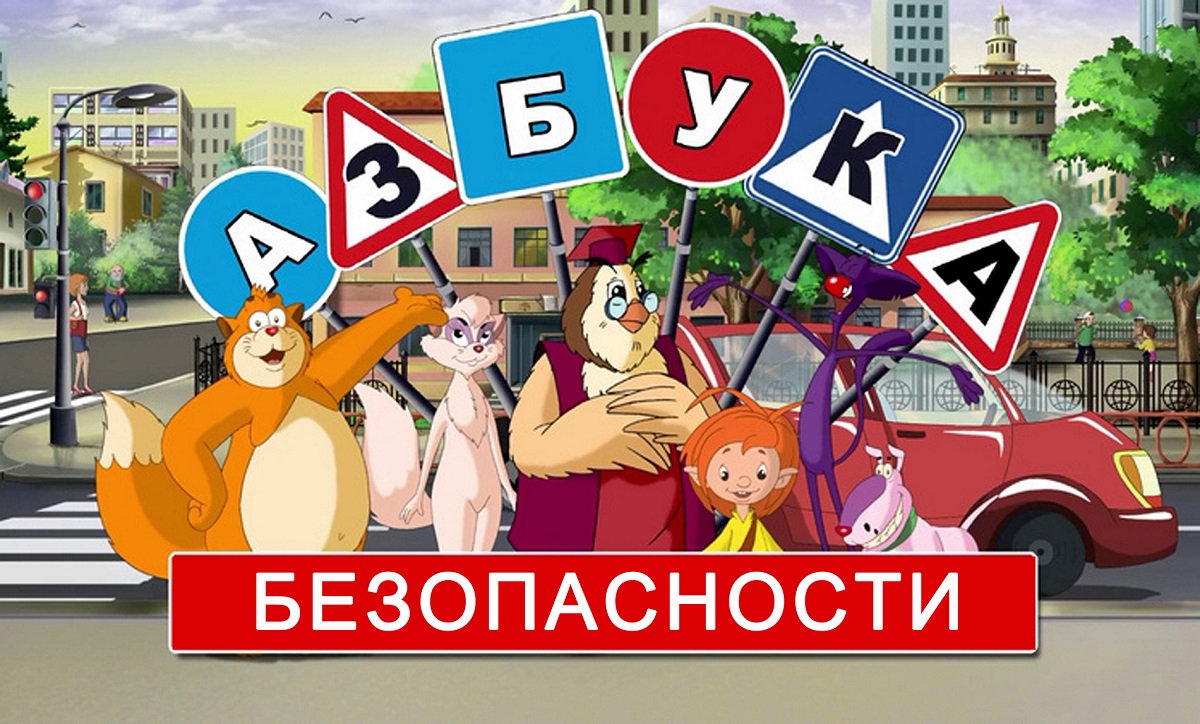 В период пребывания в дежурной группе, дети вместе с воспитателями провели интересную работу.В связи с увеличением количества дорожного травматизма у детей дошкольного возраста в летний период был разработан данный проект. Соблюдение мер безопасности является залогом сохранения жизни!Педагоги провели методическую подготовку к мероприятиям (разработан план работы, подобраны дидактические, подвижные игры, демонстрационный материал). С детьми была повыведена беседа, после чего им были предложены следующие мероприятия: чтение художественной литературы, просмотр мультфильмов. Дети рисовали, создавали аппликацию «Пешеходный переход», с помощью метода пластилиногафия создавали «Светофор». Обыгрывали сюжеты, которые могут произойти на дорогах, играли в сюжетно- ролевую игру «Автобус» в процессе которой изучали не только правила дорожного движения, но и правила поведения в общественном транспорте. Совместно с детьми была выполнена коллективная работа «Улица нашего города».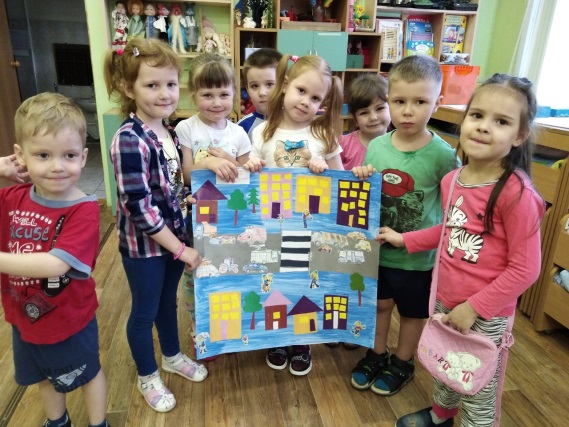 Активными помощниками во время работы над проектом стали наши родители. Вместе с детьми изготовили дорожные знаки, подготовили рассказы о них. Смотрели познавательные мультфильмы, разговаривали с детьми о правилах дорожного движения.Итоговым мероприятием  стало познавательно – физкультурный  досуг по ПДД «Правила дорожного движения – знать нужно всем без исключения!» проведенный совместно с инструктором по ФК.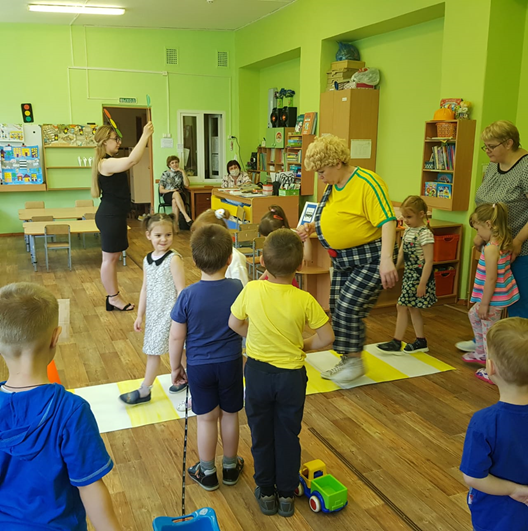 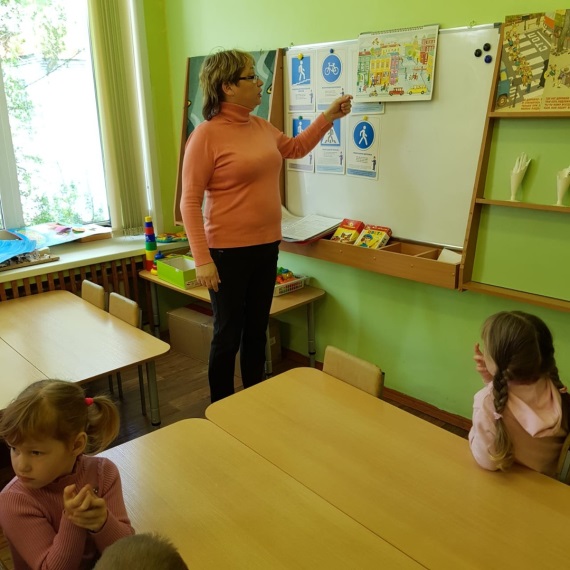 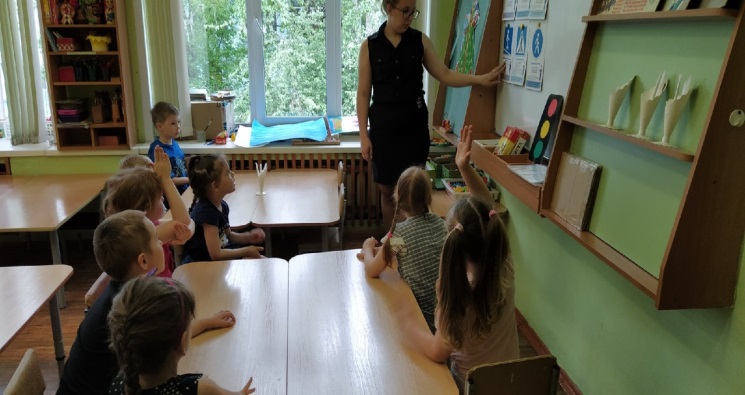 НОД беседы на темы: «Какая она, улица?», «Дорога в городе», «кто поможет на дороге».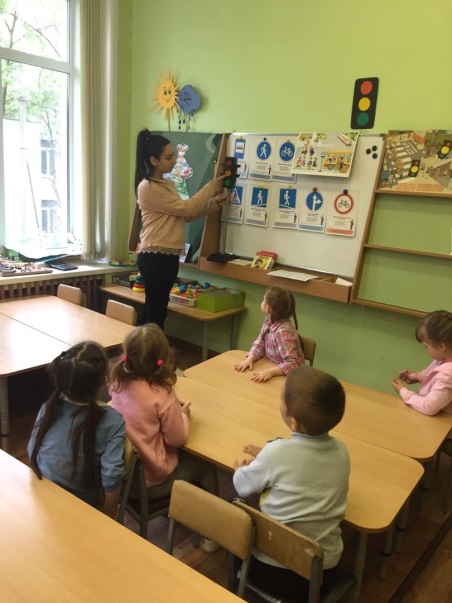 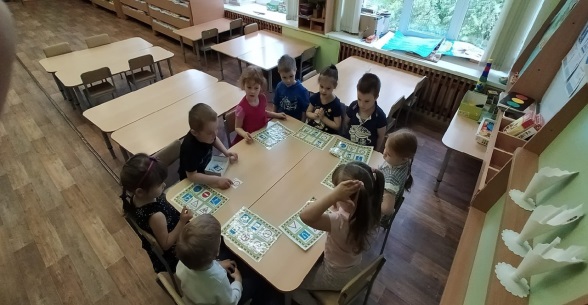 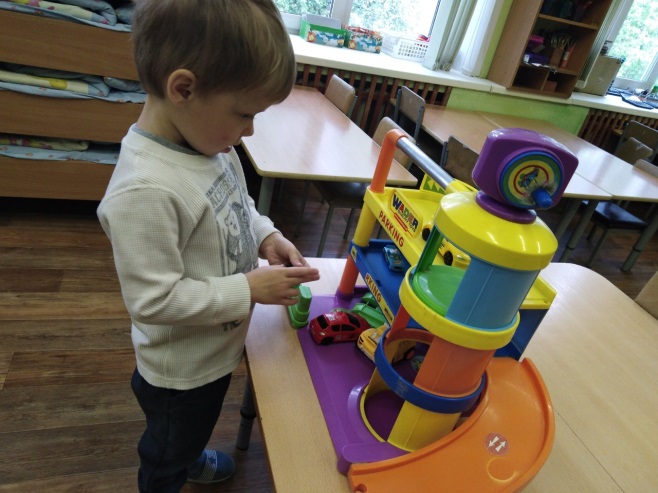 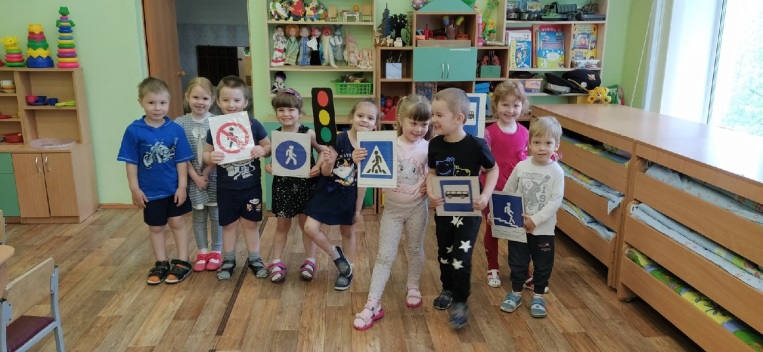 Дидактические игры «Учим дорожные знаки», «Найди нужный знак», лото «Дорожные знаки», «Как избежать неприятностей»Продуктивная деятельностьЛепка «пластилинография «Светофор»»Рисование «Транспорт города»Аппликация «Пешеходный переход»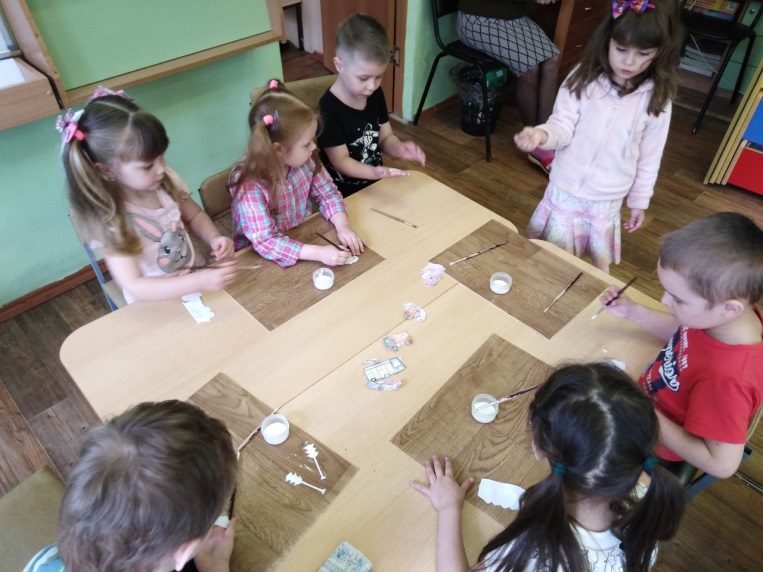 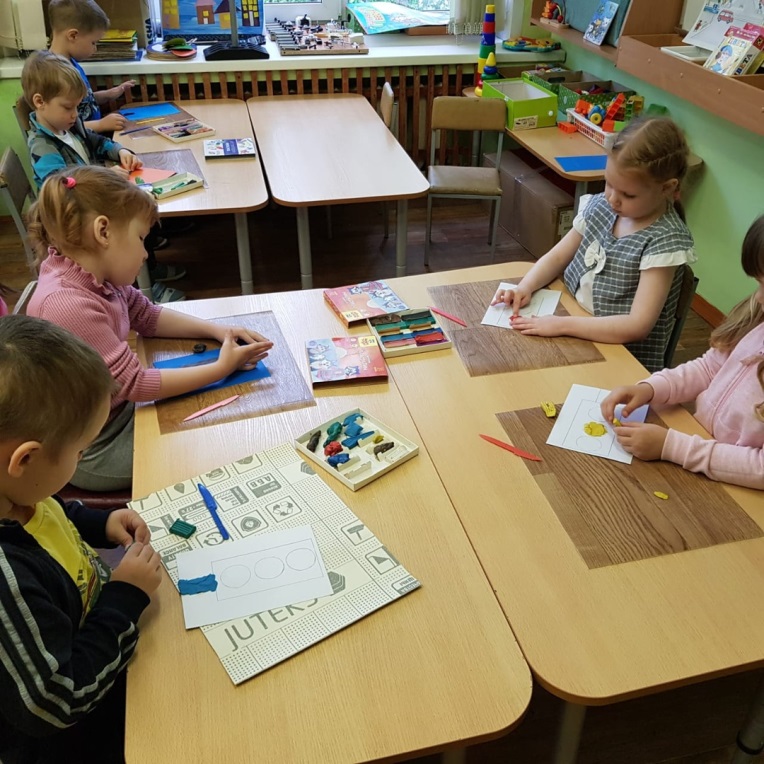 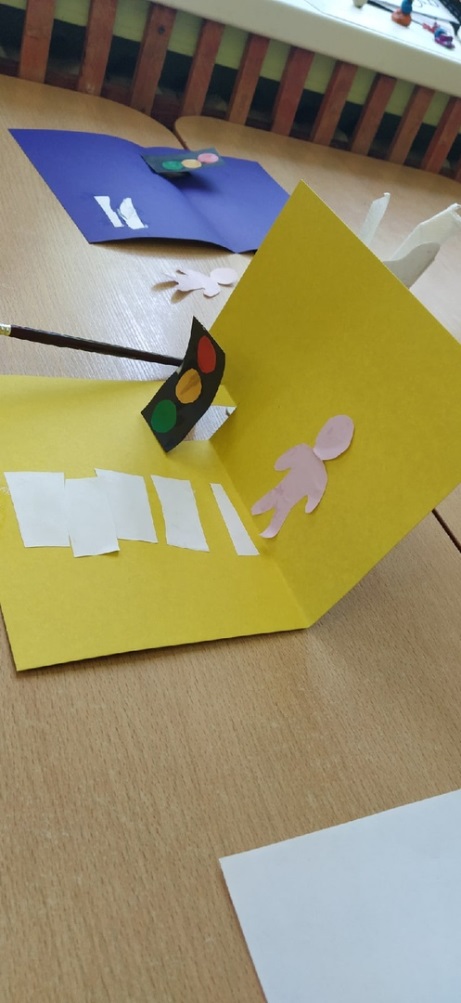 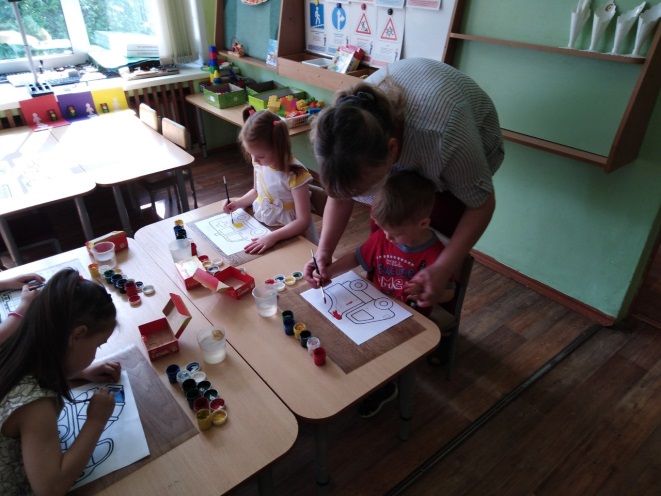 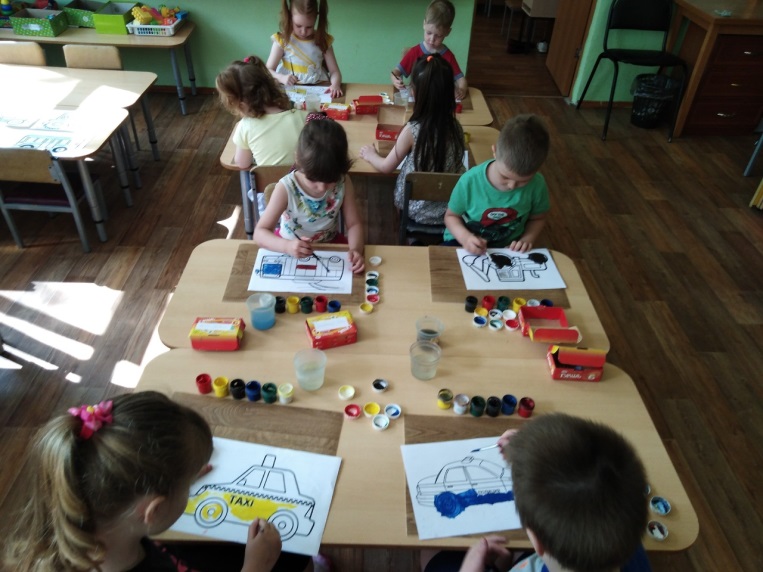 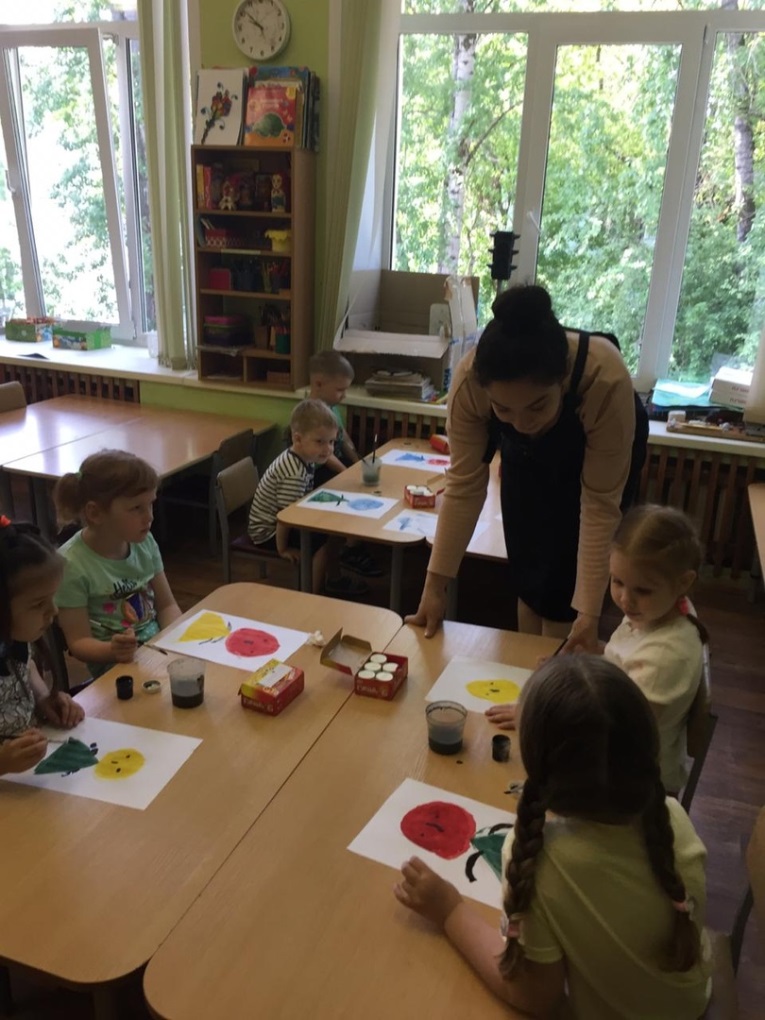 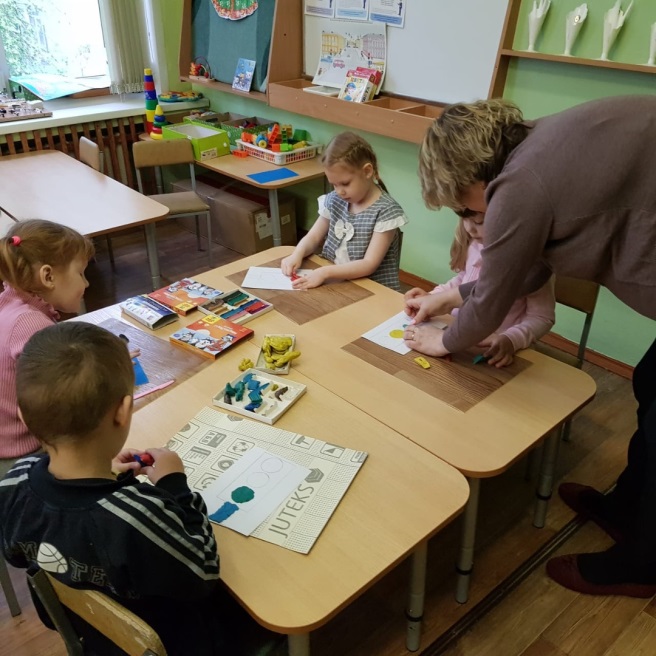 Физкультурное занятие «Путешествие в страну Светофорию»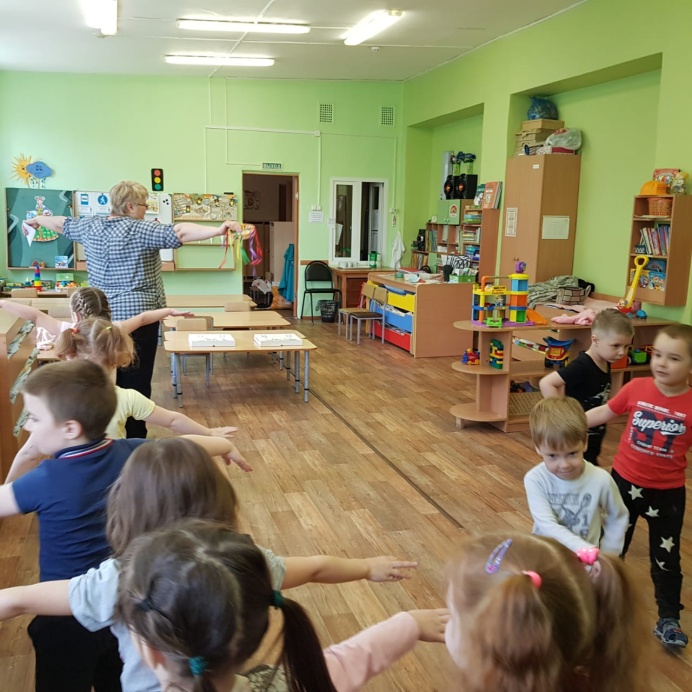 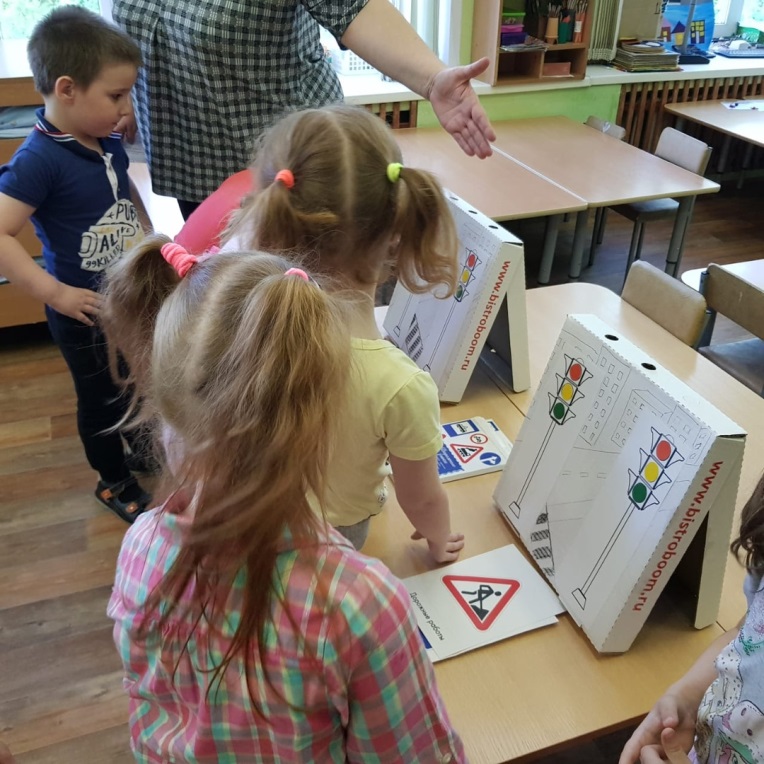 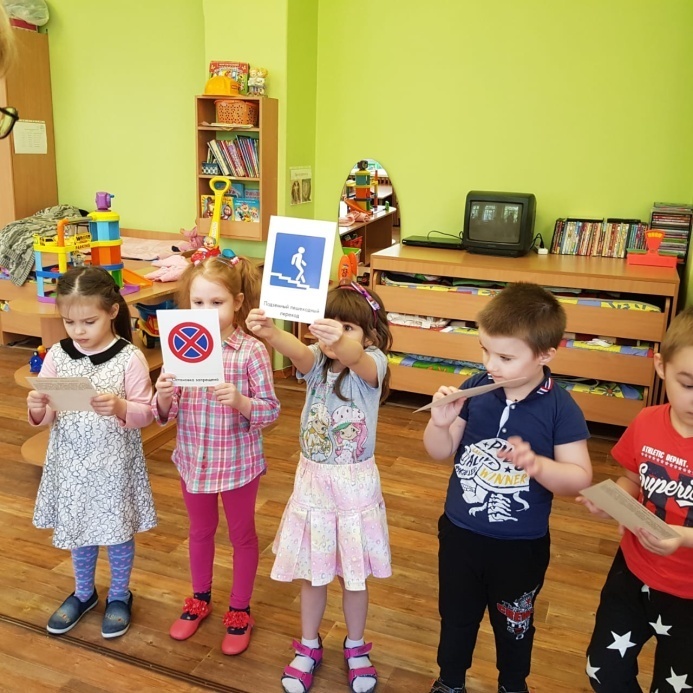 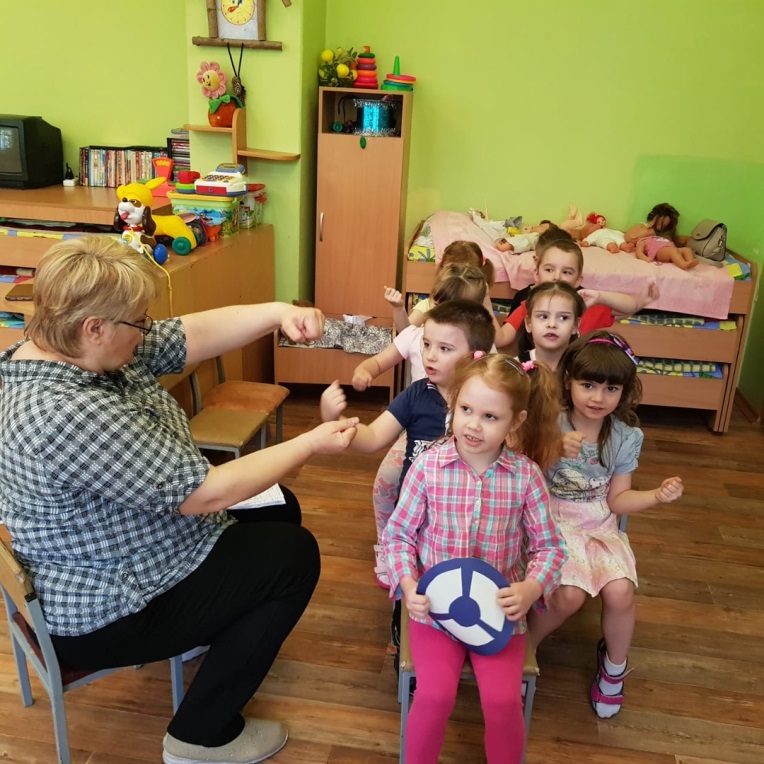 Выполнение коллективной работы «Улица нашего города»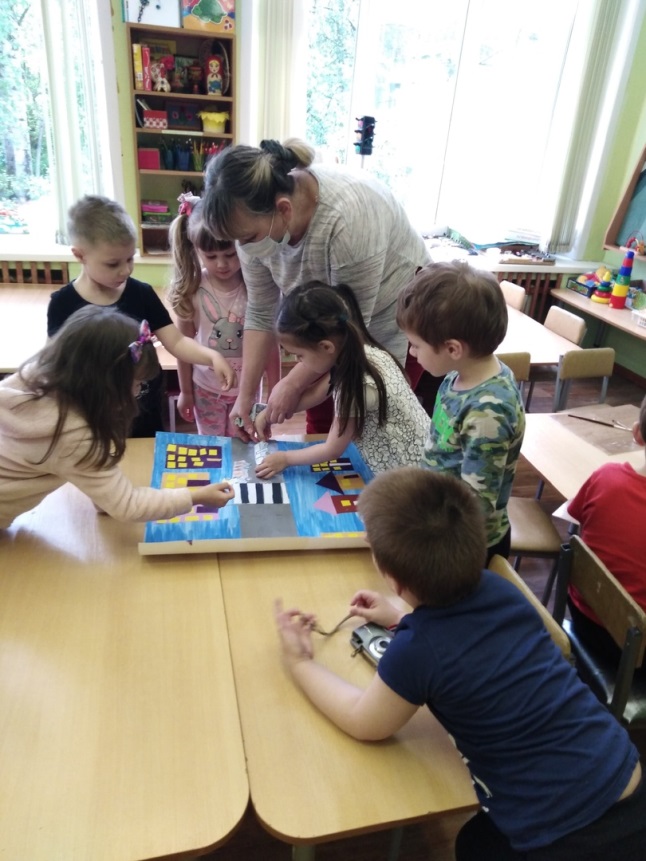 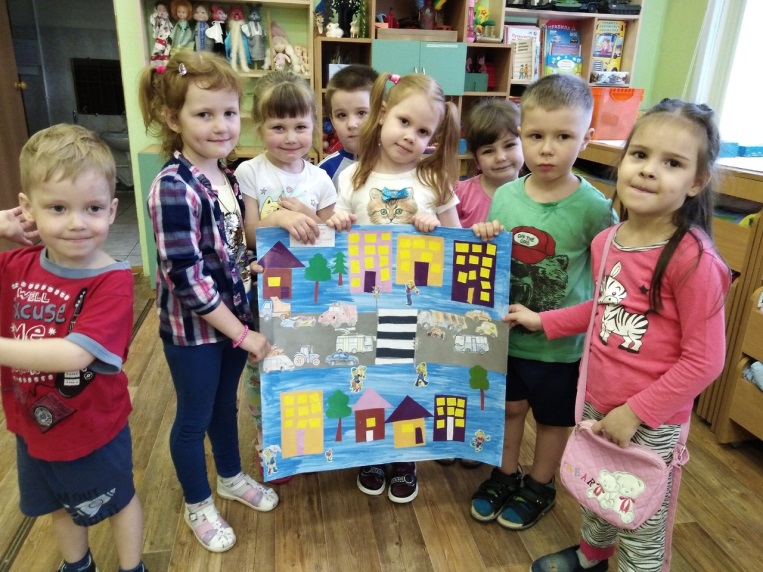 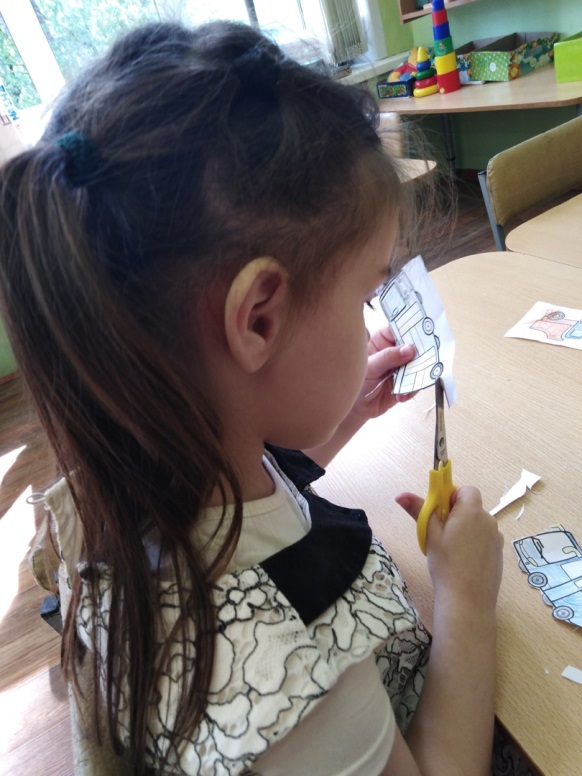 Познавательно – физкультурный  досуг по ПДД «Правила дорожного движения – знать нужно всем без исключения!»Познавательно – физкультурный  досуг по ПДД «Правила дорожного движения – знать нужно всем без исключения!»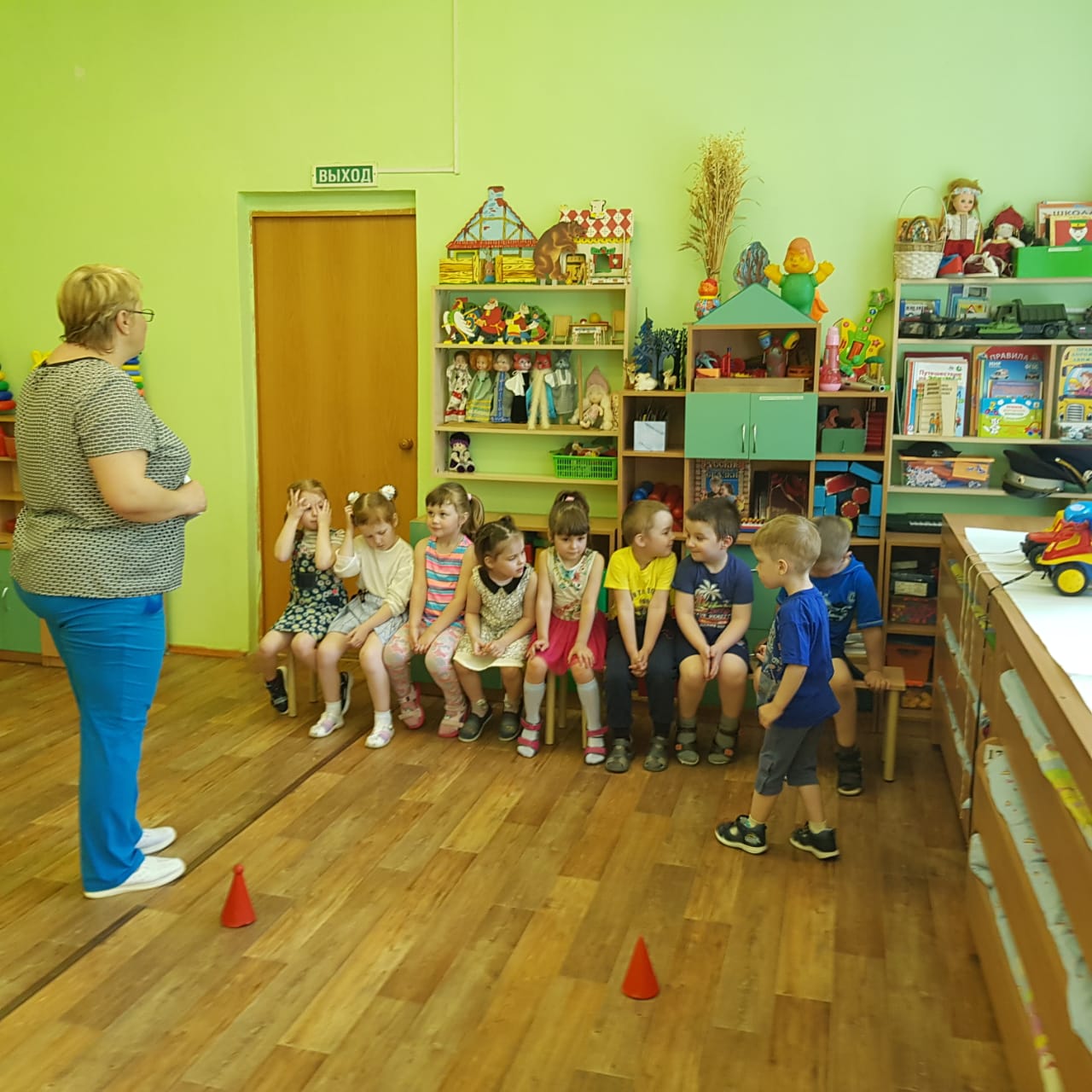 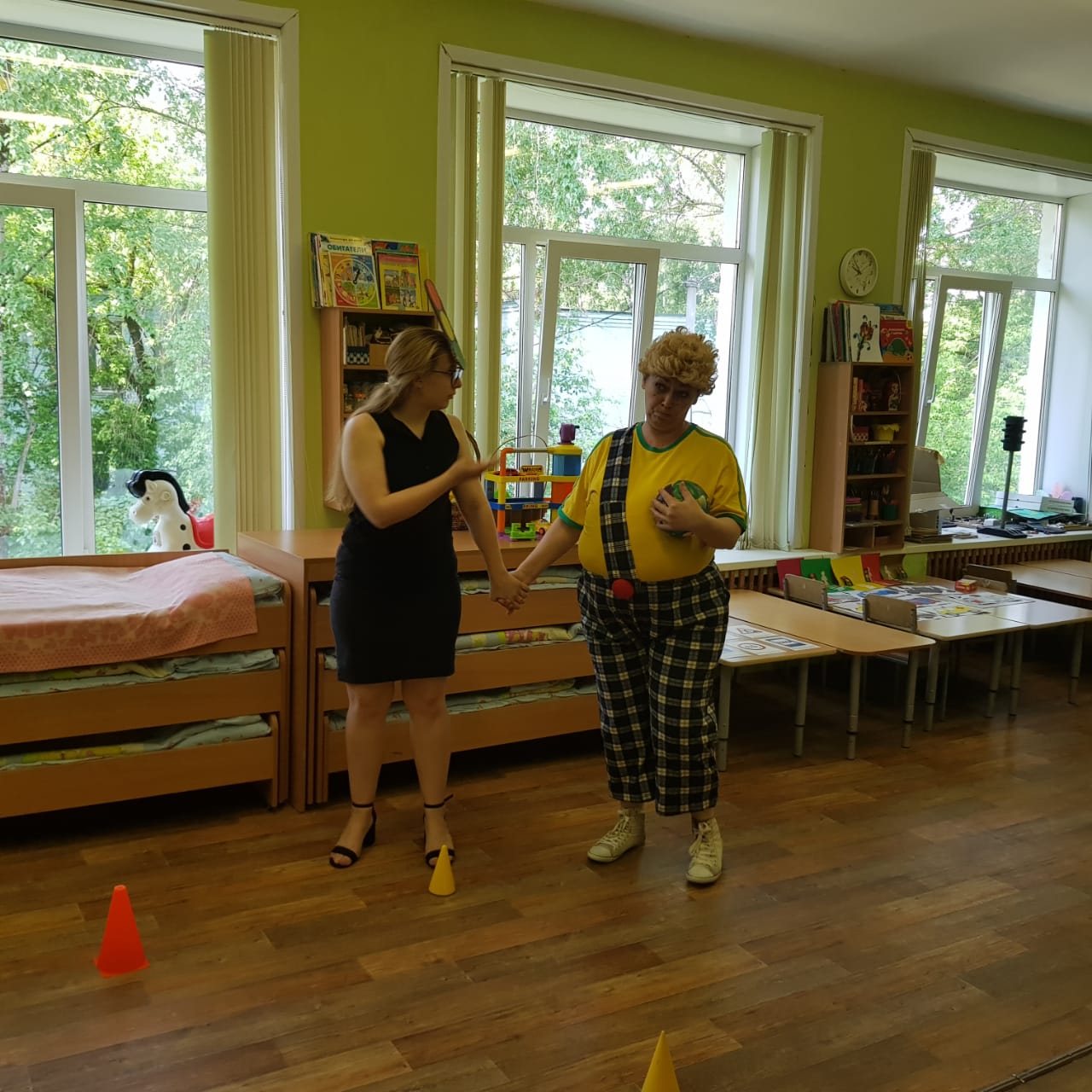 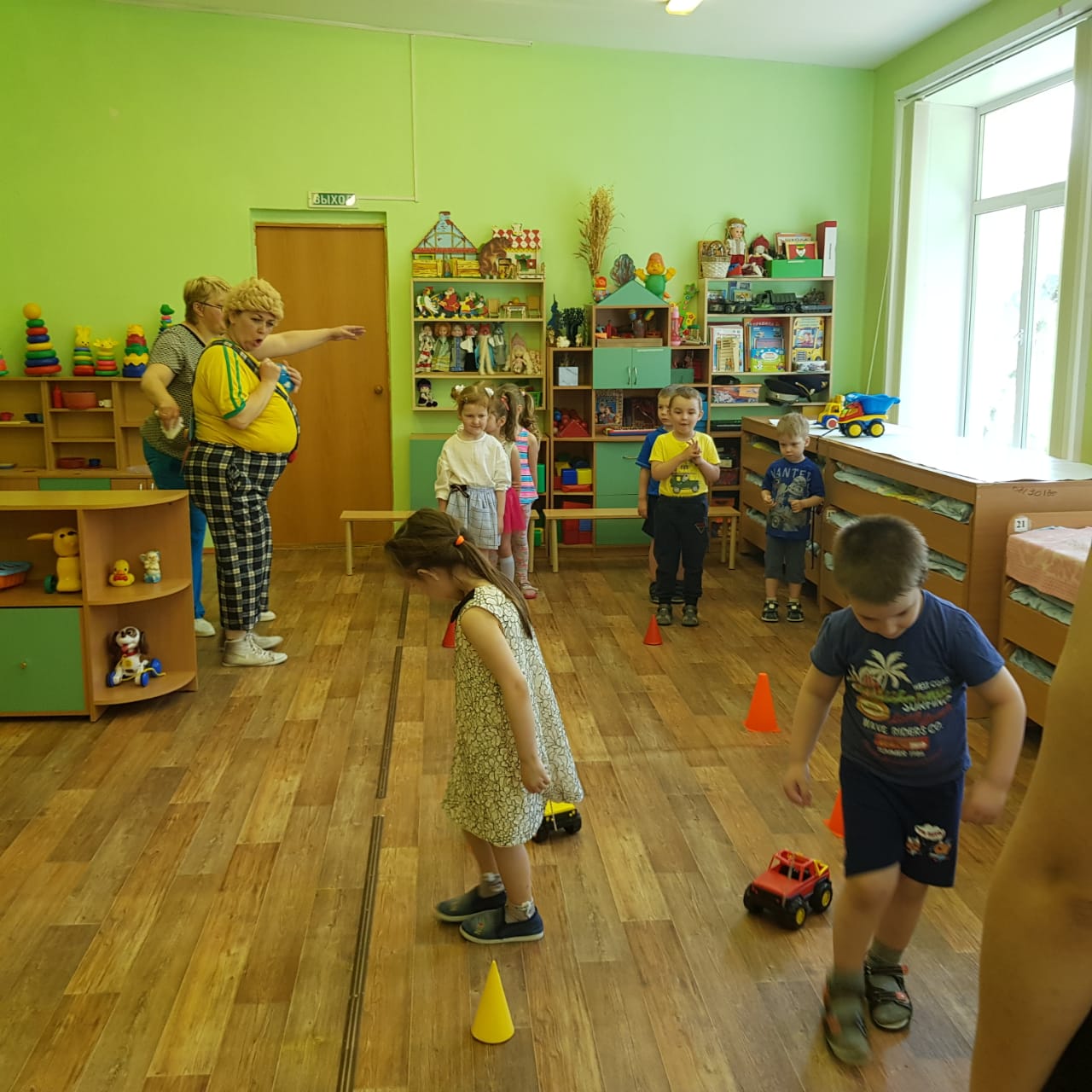 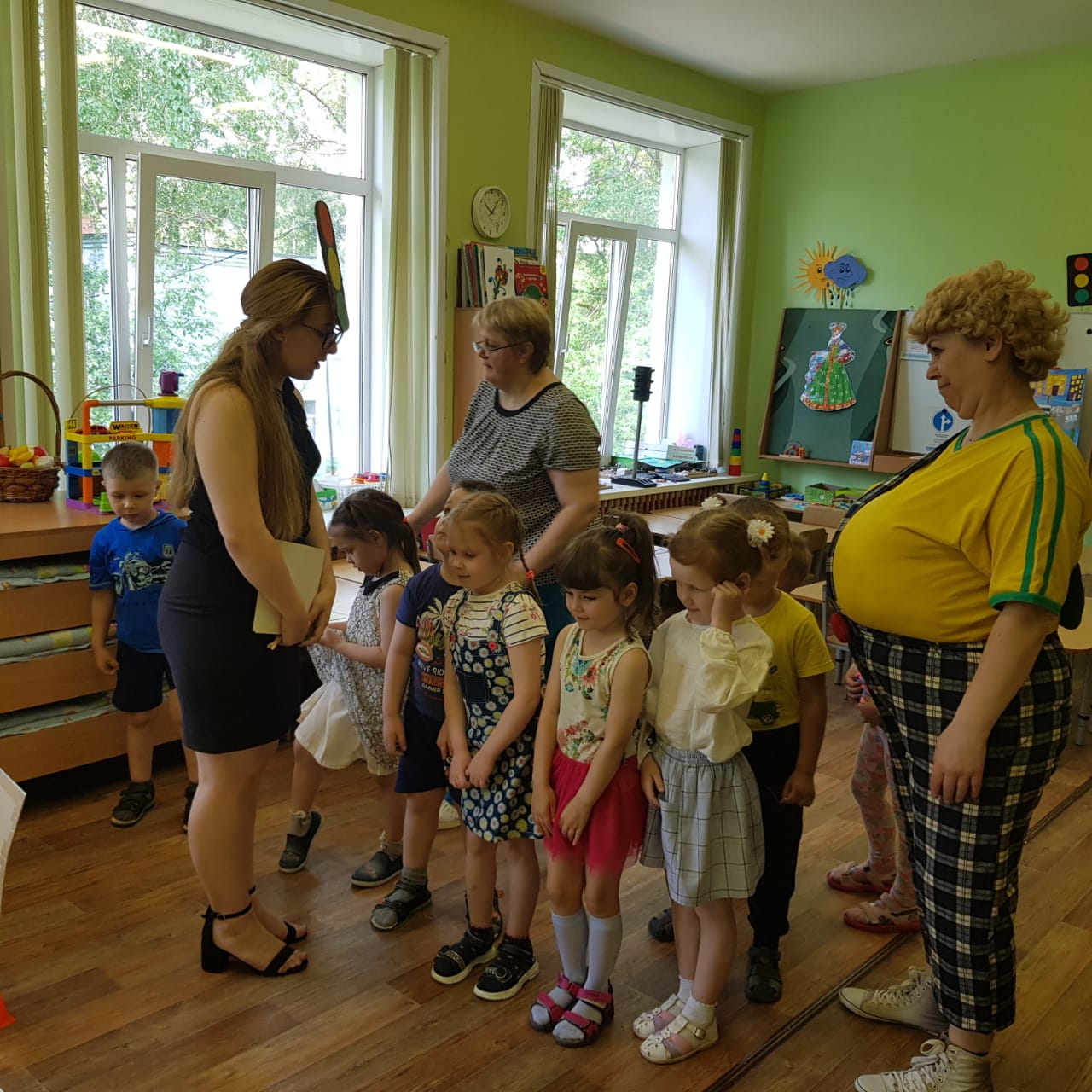 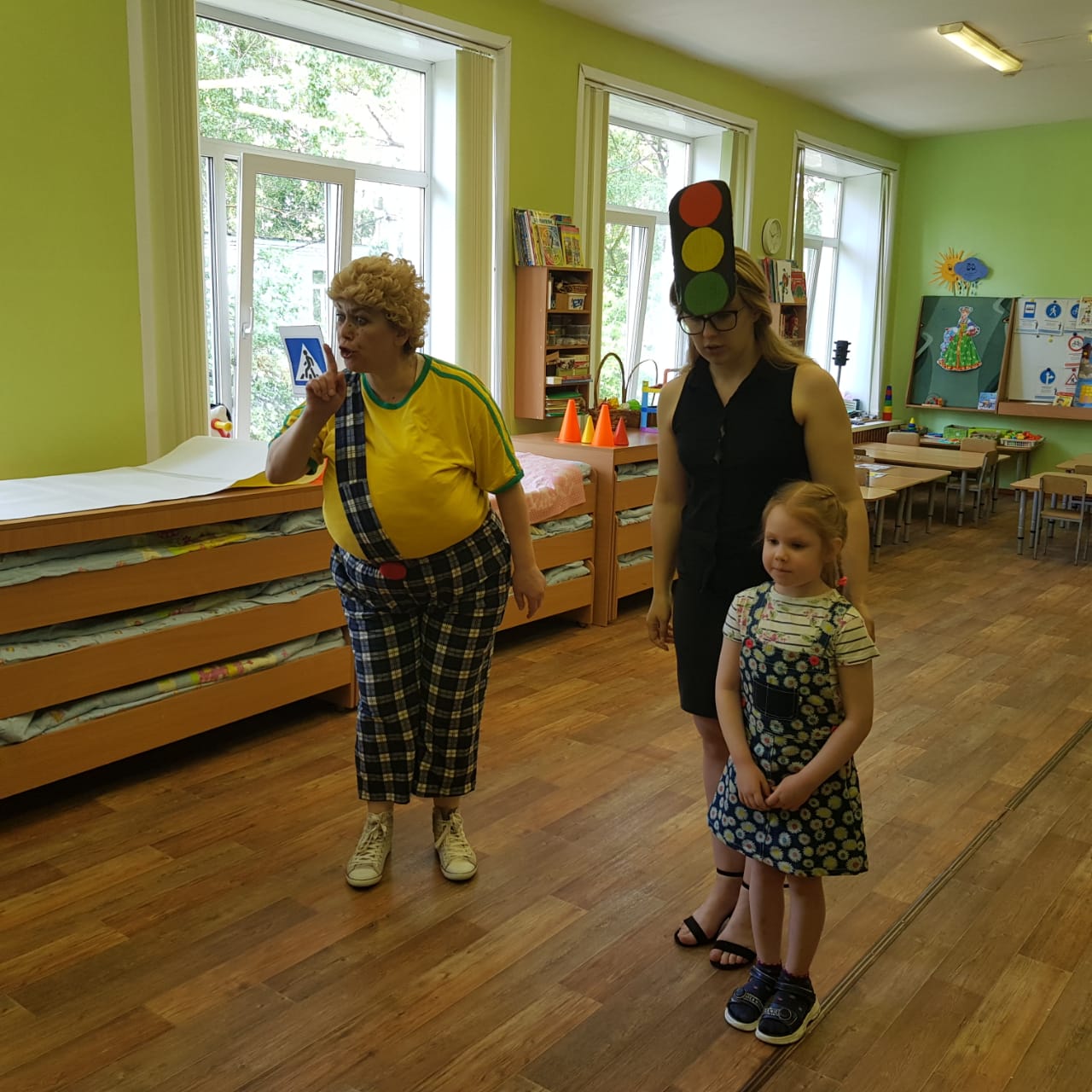 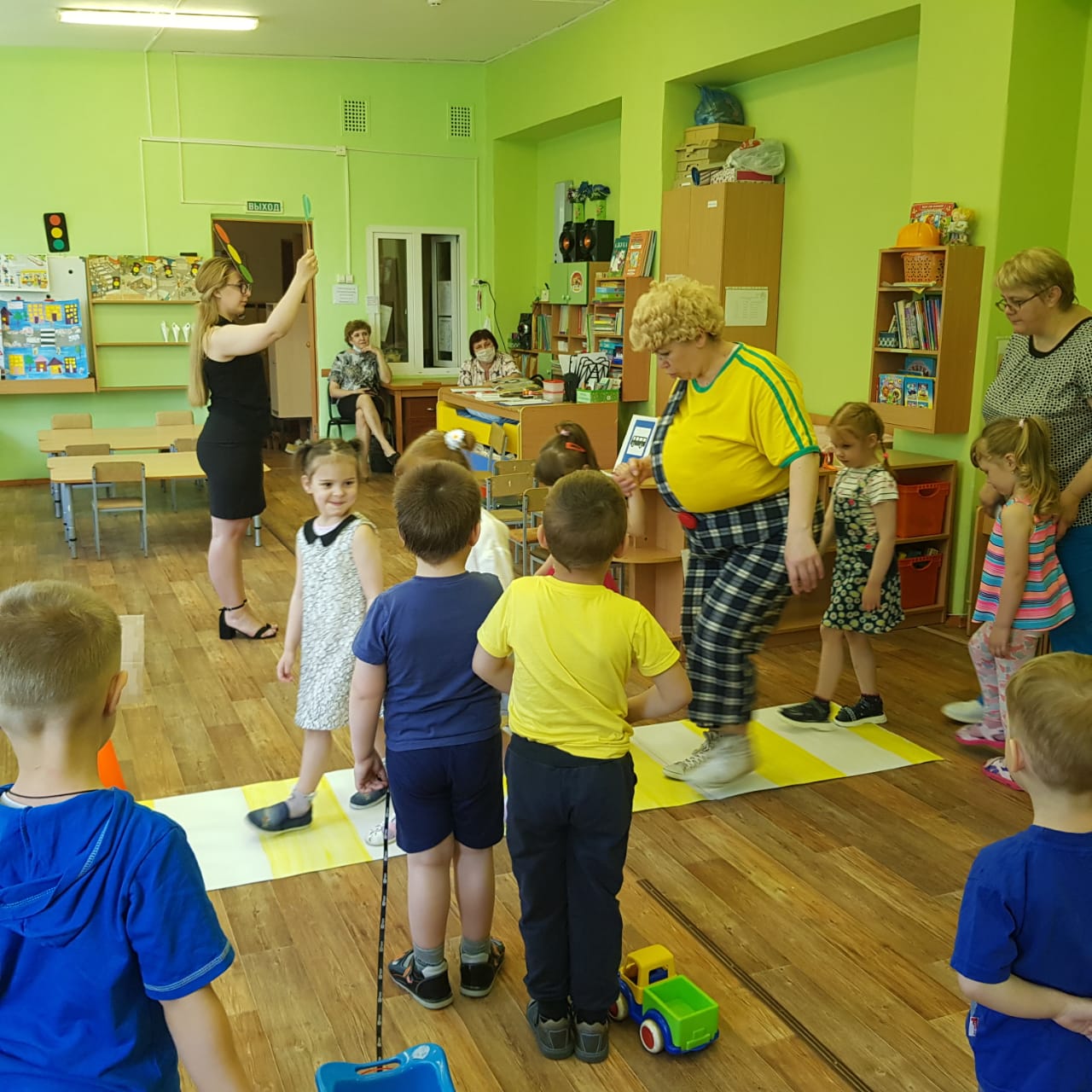 